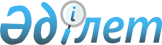 О внесении изменений в решение районного маслихата от 29 января 2009 года N 98 "Об установлении единых ставок фиксированного налога на отдельные виды предпринимательской деятельности в Тайыншинском районе"
					
			Утративший силу
			
			
		
					Решение маслихата Тайыншинского района Северо-Казахстанской области от 20 декабря 2010 года N 240. Зарегистрировано Управлением юстиции Тайыншинского района Северо-Казахстанской области 21 января 2011 года N 13-11-203     Сноска. Утратило силу решением маслихата Тайыншинского района Северо-Казахстанской области от 25.12.2013 N 152



      В соответствии со статьей 422 Кодекса Республики Казахстан от 10 декабря 2008 года № 99-IY «О налогах и других обязательных платежах в бюджет» и пунктом 3 статьи 28 Закона Республики Казахстан от 24 марта 1998 года № 213 «О нормативных правовых актах» районный маслихат РЕШИЛ:



      1. Внести в решение районного маслихата от 29 января 2009 года № 98 «Об установлении единых ставок фиксированного налога на отдельные виды предпринимательской деятельности в Тайыншинском районе» (зарегистрировано в Реестре государственной регистрации за № 13-11-138 от 10 марта 2009 года, опубликовано в газетах «Тайынша Таңы» от 3 апреля 2009 года, «Тайыншинские вести» от 3 апреля 2009 года» следующие изменения:

      1) заголовок изложить в следующей редакции:

      «Об установлении единых ставок фиксированного налога на единицу объекта налогообложения в месяц для всех налогоплательщиков, осуществляющих деятельность на территории Тайыншинского района»;

      2) пункт 1 решения изложить в новой редакции:

      «1. Установить единые ставки фиксированного налога на единицу объекта налогообложения в месяц для всех налоплательщиков, осуществляющих деятельность на территории Тайыншинского района, согласно приложению»;

      3) в приложении слова «ставки базовых ставок фиксированного налога на единицу налогообложения в месяц» заменить словами «единые ставки фиксированного налога на единицу объекта налогообложения в месяц».



      2. Настоящее решение вводится в действие по истечению десяти календарных дней со дня первого официального опубликования.

 

 
					© 2012. РГП на ПХВ «Институт законодательства и правовой информации Республики Казахстан» Министерства юстиции Республики Казахстан
				      Председатель сессии

      Секретарь районного маслихатаС. Звольский

Н. Трифонов